РАФ-977ДМ "Латвия" 4х2 четырёхдверный заднеприводный микроавтобус вагонной компоновки на агрегатах ГАЗ-21 "Волга", мест 10+1, полный вес 2545 кг, снаряжённый 1675 кг, ЗМЗ-977 75 лс, 110 км/час, г. Рига 1968-76 г.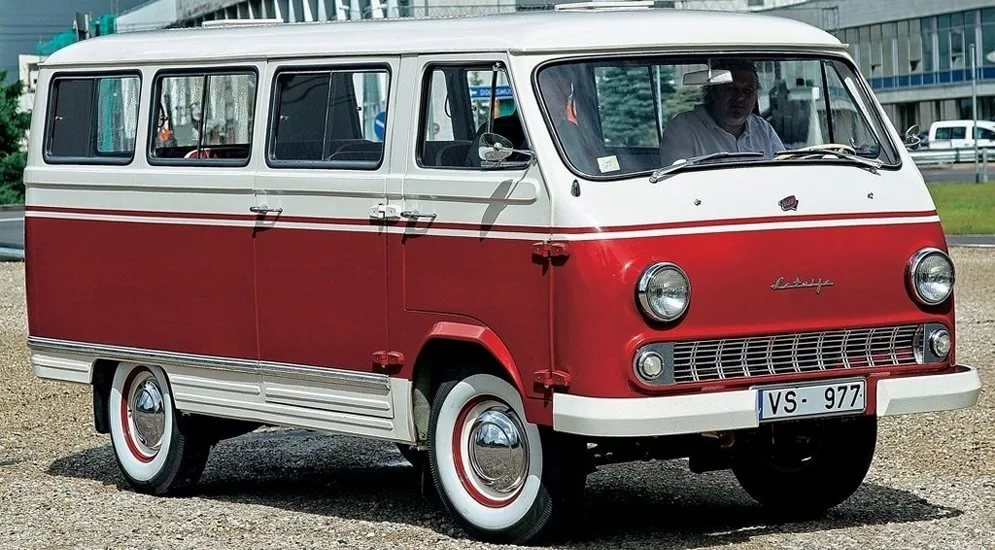  Идея делать микроавтобусы родилась в 1955 году, когда  главный инженер РАФа Лаймонис Клеге побывал в Женеве и там впервые увидел новый вид городского транспорта – так называемое маршрутное такси. В не очень приспособленном помещении, во многом вручную энтузиасты сделали первый в СССР микроавтобус РАФ-8 «Спридитис» на узлах «москвича 407», а затем РАФ-10 «Фестиваль» – с двигателем от «Победы». Производство микроавтобуса RAF-10 «Фестиваль» не было развернуто: дело в том, что к 1958 году на смену «Победе» пришла более совершенная «Волга» ГАЗ-21. И рижане спешно модернизировали микроавтобус применительно к новой агрегатной базе. Машина получила обозначение RAF-977 и имя собственное – Latvija. Вместимость осталась прежней – 10 человек, включая водителя. Изменился дизайн передка кузова. Вместо двустворчатой пассажирской двери установили одностворчатую. Двигатель в 70 л. с. от новой советской легковой автомашины ГАЗ-21 «Волга» обеспечивал скорость в 105 км/ч. РАФ-977 представлял собой микроавтобус с несущим кузовом. В его основании лежала полноценная рама, но она не отделялась от кузова, а была жестко приварена и работала вместе с ним. Кузов был обшит стальными панелями, а для облегчения крыши средняя ее часть представляла собой панель из алюминия. В кабину вели две двери - со стороны водителя и пассажира. В салон также вели две двери - по правому борту в базе и в задней панели кузова. Двигатель располагался в переднем свесе под кожухом в кабине водителя между рабочим местом водителя и местом пассажира. Коробка передач – механическая, трехступенчатая. Передняя и задняя подвески также были применены от 21-ой «Волги». Рулевое управление и щиток приборов были от автомобиля «Москвич-408». Самые первые 10 серийных рижских микроавтобусов РАФ-977 «Латвия» были изготовлены в 1958 году в канун ХХI съезда КПСС. Они предназначались для перевозки делегатов съезда. Можно считать, что с этого момента в СССР началось производство микроавтобусов. Некоторое время РАФ выпускал вариант с ровным полом по всей длине салона - РАФ-977В. Отличить эту модификацию можно по более толстой стойке после передних дверей, подножке для входа, новым задними фонарям и специальному лючку в «юбке» кузова для размещения запасного колеса. По сравнению с РАФ-977, РАФ-977В имел ряд значительных улучшений. С целью усиления слабого места всех «рафиков» - передней подвески, стандартные спиральные пружины автомобиля «Волга» были заменены спиральными пружинами большей жесткости. Всего было изготовлено 1297 микроавтобусов РАФ-977 и РАФ-977В.  Рижский опытный автобусный завод, или Rīgas eksperimentālā autobusu fabrika, позднее получивший известность как Rigas Autobus Fabrika, в сентябре 1961 года подготовил новую модель 10-местного микроавтобуса RAF-977Д «Латвия» с целью повысить технологичность его выпуска. Облик РАФ-977Д разработала Светлана Вагаршаковна Мирзоян. Одновременно был построен фактически новый завод на улице Дунтес в другом районе Риги, под выпуск модернизированного варианта по новой технологии. Тогда же была исправлена единственная значимая претензия: передняя подвеска от «Волги» быстро изнашивалась под более тяжелой «Латвией», поэтому двигатель немного сдвинули назад, чтобы разгрузить переднюю ось и нагрузить заднюю. От РАФ-977 она отличалась гнутым лобовым стеклом, установленным вместо V-образного, наличием алюминиевых молдингов на бортах вдоль «юбки» и под оконной линией, скрывавших швы между кузовными панелями. Также на РАФ-977Д появилась «фирменная» узкая решетка радиатора над передним бампером. В 1965 г. РАФ-977Д претерпел некоторые изменения - исчезли окна в закруглениях кузова в задней части и остекление скатов крыши, изменились рамки дверей кабины и дверные петли. Завод стал выпускать по 3000 машин в год. В следующем году фабрика подготовила к производству развозной фургон РАФ-977К грузоподъемностью 850 кг.   В 1967 году была представлена следующая модернизация 977-го РАФика - РАФ-977ДМ, а в 1969 году она заменила собой на конвейере предыдущую версию. Габариты модернизированной машины остались прежними, хотя при беглом взгляде создавалось впечатление, что автобус как будто немного вырос. У новой модели лучше стала обзорность - ведь исчезли многочисленные оконные переплеты. На РАФ-977ДМ пять узких боковых оконных секций уступили место трем широким со сдвижными стеклами, а дверь салона стала почти в два раза шире. Упростили конструкцию сидений, изменили планировку салона – мест стало 11. Все кресла микроавтобуса были облегчены. Это дало возможность несколько снизить и общий вес машины. Если раньше упругими элементами сидений служили металлические пружины, то сейчас их успешно заменила губчатая резина. На микроавтобусе РАФ-977ДМ стали применяться новые тепло- и шумоизоляционные материалы, которые были призваны улучшить комфортабельность и эксплуатационные качества новой машины. Внешние и конструктивные изменений кузова потребовали нового решения и для других деталей, например, иную форму приобрели бамперы. РАФ-977ДМ эксплуатировались не только как служебные микроавтобусы, очень большое количество этих машин использовалось в качестве маршрутного такси. Причем специальной модификации для этого в Риге не производилось - на маршрутах работали стандартные микроавтобусы с нанесенными на борт «шашечками». Стоит отметить, что, по сравнению с заграничными конкурентами, все микроавтобусы РАФ имели не очень экономичный двигатель, большую, почти на треть, массу. Еще одним минусом машин модели РАФ-977 было недостаточное охлаждение двигателя и неправильное распределение веса по осям. Передние колеса всегда несли более высокую нагрузку, чем задние, вследствие чего передний мост был постоянно в перегруженном состоянии. В 1970-ом году произошло событие, предопределившее судьбу 977-ой модели. На Горьковском автозаводе было завершено производство ГАЗ-21. На смену ему пришла новая «Волга», ГАЗ-24. Агрегаты 21-ой модели продолжали поступать в Ригу, но в то же время было необходимо приступить к производству микроавтобуса на базе ГАЗ-24. Это стало возможно с введением в строй нового завода в Елгаве в 1976 году. Одновременно с этим был завершен выпуск микроавтобусов РАФ-977.Годы на конвейере: РАФ-977 1957-1961, РАФ-977В 1960-1961, РАФ-977Д 1961-1969, РАФ-977ДМ 1967-1976 Модификации РАФ-977РАФ-977В Модернизированная базовая модель, имела ряд значительных улучшений. Большое внимание конструкторов было обращено на повышение надежности и упрощения обслуживания модернизированного микроавтобуса, 1960-61 г.РАФ 977Д «Латвия», Модернизированная базовая модель. Новый кузов. 10-местный микроавтобус 1961-68 г.РАФ-977Е – вариант «люкс» для обслуживания туристов, с 9-местным салоном, отдельным креслом для гида и микрофоном, 1968 г.РАФ-977И –  	Медицинский микроавтобус с носилками, специальным погрузочным устройством, радиостанцией, фарой-искателем, салон был рассчитан на перевозку двух лежачих больных 1962-69 г.РАФ-977К – опытный фургон грузоподъемностью 850 кг на шасси РАФ-977Д, выпускался под маркой ЕрАЗ-762. 1962 г. ЕрАЗ м 1966 г.РАФ 977ДМ «Латвия», Модернизированная базовая модель. Новый кузов, новая компоновка салона. 11 мест (10 пассажиров + водитель)1968-76 г.РАФ-977ИМ – Медицинский микроавтобус на базе РАФ-977ДМ, помимо медоборудования оснащался на крыше фарой-искателем с правой стороны РАФ-977ЕМ – версия для обслуживания туристов на базе РАФ-977ДМ, с частично открывающейся крышей, улучшенной отделкой салона, 1969 год РАФ-977ДМЮ – экспортная южная модификация микроавтобуса 977ДМ РАФ-977ЕМЮ – экспортная южная модификация туристической модели 977ЕМ РАФ-977ИМЮ – экспортная южная модификация медицинской модели 977ИМ ЛАРЗ-977 «Луганск» – выпускавшийся в 1962 в Луганске РАФ-977Д, было собрано 30 микроавтобусовРАФ-980-979 «Рига» пассажирский автопоезд, 1959 год РАФ-980Д-979 «Рига» пассажирский автопоезд на шасси РАФ-977Д, 1962 год РАФ-980ДМ-979 «Рига» пассажирский автопоезд на шасси РАФ-977ДМ, 1969 годТехнические характеристики РАФ-977 '1958–76 г. РАФ-977В "Латвия" '05.1960–62РАФ-977ДМ "Латвия" '1968–76РАФ-977ИМ "Латвия" '1968–76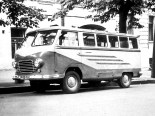 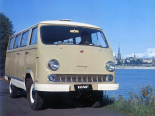 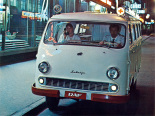 1960–19621968–19761968–1976основные основные основные основные расположение руля слеваслеваслеваколичество дверей 444количество мест всего 91111конструкция безрамнаябезрамнаябезрамнаягеометрия геометрия геометрия геометрия колёсная база 2 700 мм2 700 мм2 700 ммгабариты длина 4 940 мм4 900 мм4 926 ммширина 1 810 мм1 815 мм1 815 ммвысота 1 940 мм2 110 мм2 126 ммколея передняя 1 410 мм1 410 ммзадняя 1 420 мм1 420 ммдорожный просвет стандарт 205 мм205 мммасса масса масса масса снаряженная 1 675 кг1 675 кгполная 2 370 кг2 545 кг2 545 кгдвигатель двигатель двигатель двигатель название М-21АЗМЗ-977ЗМЗ-977тип Внутреннего сгоранияВнутреннего сгоранияВнутреннего сгораниярасположение спереди, продольноспереди, продольноспереди, продольносистема питания карбюраторкарбюраторкарбюраторматериал блока стальстальстальцилиндры/клапаны l4/2l4/2l4/2степень сжатия 6,76,7объем 2 445 см³2 445 см³мощность мощность 70 л.с.75 л.с.75 л.с.в диапазоне от 4 000 об/мин4 000 об/минв диапазоне до 4 000 об/мин4 000 об/минкрутящий момент крутящий момент 167 Нм167 Нмв диапазоне от 2 200 об/мин2 200 об/минв диапазоне до 2 200 об/мин2 200 об/минтопливо А-66А-72А-72охлаждение жидкостноежидкостноежидкостноетрансмиссия трансмиссия трансмиссия трансмиссия привод заднийзаднийзаднийкоробка передач МКПП 3МКПП 3МКПП 3сцепление Однодисковое, сухоеОднодисковое, сухоеОднодисковое, сухоеподвеска и рулевое управление подвеска и рулевое управление подвеска и рулевое управление подвеска и рулевое управление тип рулевого управления Глобоидальный червяк с двухгребневым роликом, передаточное число 18.2 Глобоидальный червяк с двухгребневым роликом, передаточное число 18.2 Глобоидальный червяк с двухгребневым роликом, передаточное число 18.2 тип передней подвески (уст.) Независимая пружинная с поперечными рычагами, амортизаторы гидравлические телескопические Независимая пружинная с поперечными рычагами, амортизаторы гидравлические телескопические Независимая пружинная с поперечными рычагами, амортизаторы гидравлические телескопические тип задней подвески (уст.) На продольных полуэллиптических рессорах, амортизаторы гидравлические телескопические На продольных полуэллиптических рессорах, амортизаторы гидравлические телескопические На продольных полуэллиптических рессорах, амортизаторы гидравлические телескопические электрика электрика электрика электрика напряжение бортовой сети 12 V12 V12 Vдинамические характеристики динамические характеристики динамические характеристики динамические характеристики максимальная скорость 110 км/ч110 км/чограничитель скорости нетнетнетэксплуатационные характеристики эксплуатационные характеристики эксплуатационные характеристики эксплуатационные характеристики угол въезда 27 °27 °27 °угол съезда 18 ° 23 ° объем топливного бака 55 л55 л55 лрасход топливарасход топливарасход топливарасход топливана трассе 12 л/100км12 л/100км12 л/100кмразворот разворот разворот разворот диаметр 13,6 м13,6 м13,6 мот бордюра к бордюру 13 м13 м13 мтормозная система тормозная система тормозная система тормозная система ABS нетнетнетпередние тормоза описание С гидравлическим приводомС гидравлическим приводомС гидравлическим приводомтип барабанныебарабанныебарабанныезадние тормоза описание С гидравлическим приводомС гидравлическим приводомС гидравлическим приводомтип барабанныебарабанныебарабанныеколёса и диски колёса и диски колёса и диски колёса и диски передние ?J × 15 ?J × 15 ?J × 15 задние ?J × 15?J × 15?J × 15место производства Рижский завод автобусных кузовов Министерства Автомобильного Транспорта и Шоссейных Дорог Латвийской ССР, г. Рига, Латвийская ССР Рижский опытный автобусный завод 